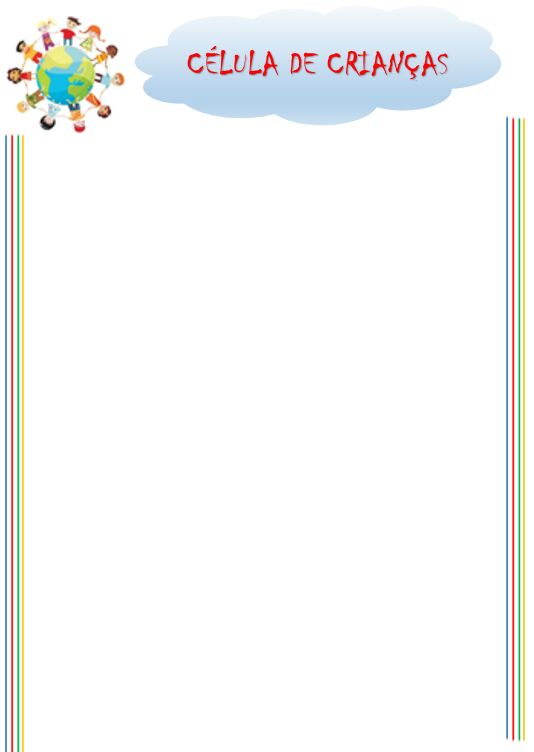 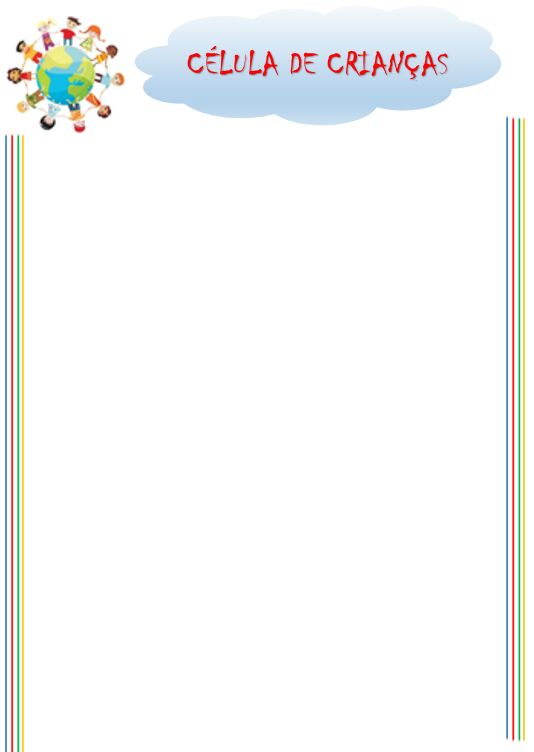 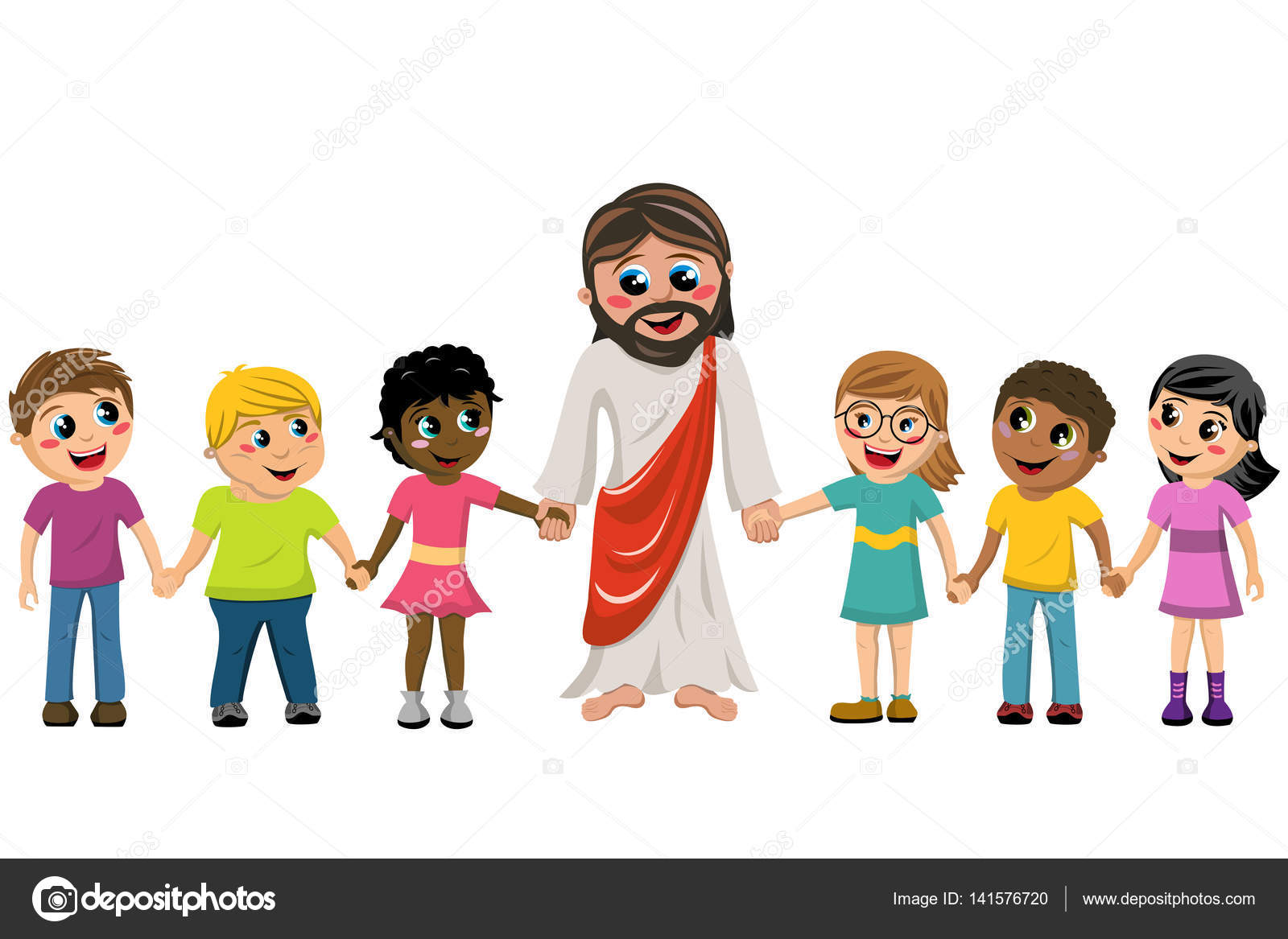 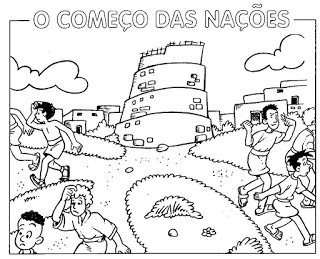 QUE CONFUSÃO!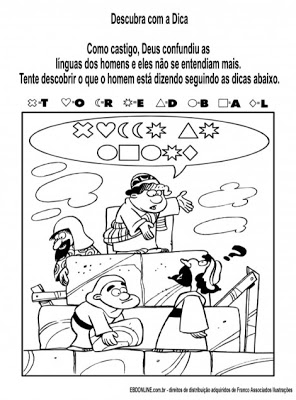 